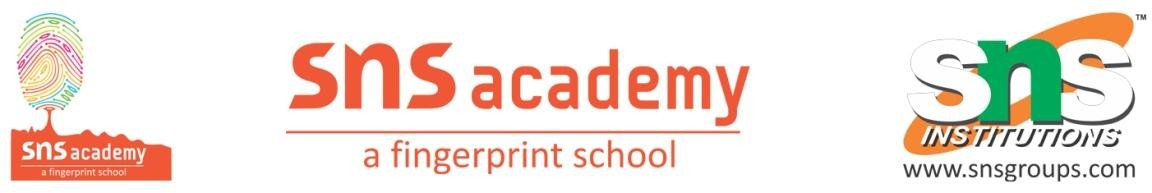 Name:       Grade: II                      English                                    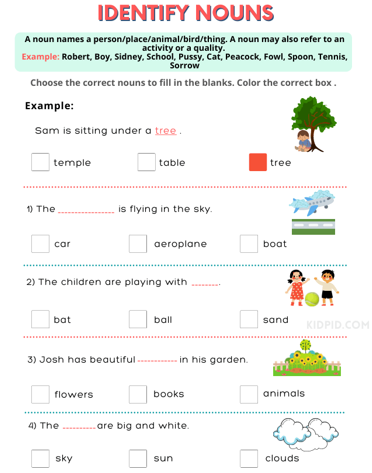 